令和３年６月１日（主催）小山町商工会、静岡県事業承継・引継ぎ支援センター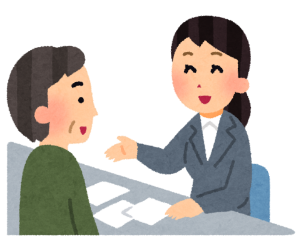 事業承継個別相談会　参加申込書事業所名代表者名住 所参加者名ＴＥＬＦＡＸ希望日時（○印）７月２日   9:00～ 　　9:30～ 　10:00～ 　10:30～ 　11:00～７月２日   9:00～ 　　9:30～ 　10:00～ 　10:30～ 　11:00～７月２日   9:00～ 　　9:30～ 　10:00～ 　10:30～ 　11:00～希望日時（○印）８月６日　 13:00～ 　13:30～  14:00～ 　14:30～ 　15:00～８月６日　 13:00～ 　13:30～  14:00～ 　14:30～ 　15:00～８月６日　 13:00～ 　13:30～  14:00～ 　14:30～ 　15:00～希望日時（○印）９月３日   9:00～ 　　9:30～ 　10:00～ 　10:30～ 　11:00～９月３日   9:00～ 　　9:30～ 　10:00～ 　10:30～ 　11:00～９月３日   9:00～ 　　9:30～ 　10:00～ 　10:30～ 　11:00～